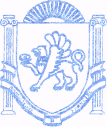               РЕСПУБЛІКА КРИМ	                                        РЕСПУБЛИКА КРЫМ                                       КЪЫРЫМ ДЖУМХУРИЕТИ     БАХЧИСАРАЙСЬКИЙ РАЙОН                 	      БАХЧИСАРАЙСКИЙ РАЙОН                                    БАГЪЧАСАРАЙ БОЛЮГИ                АДМІНІСТРАЦІЯ	                                               АДМИНИСТРАЦИЯ                                                      ВЕРХОРЕЧЬЕ  КОЙ ВЕРХОРІЧЕНСЬКОГО СІЛЬСЬКОГО                  ВЕРХОРЕЧЕНСКОГО СЕЛЬСКОГО                             КЪАСАБАСЫНЫНЪ ИДАРЕС                          ПОСЕЛЕННЯ                                                              ПОСЕЛЕНИЯ        _______________________________________________________________________________________________________________________                                                            ПОСТАНОВЛЕНИЕ   26   декабря 2016                                                                                                  № 207   О внесении изменений в постановление №131 от 28.10.2016г «Об утверждении нормативных затрат на обеспечение функций Администрации Верхореченского сельского поселения».В соответствии с пунктом 2 части 4 статьи 19 Федерального закона от 05.04.2013 № 44-ФЗ «О контрактной системе в сфере закупок товаров, работ, услуг для обеспечения государственных и муниципальных нужд», постановлением Правительства Российской Федерации от 13.10.2014 № 1047 «Об общих требованиях к определению нормативных затрат на обеспечение функций государственных органов, органов управления государственными внебюджетными фондами и муниципальных органов»,  постановлением Администрации сельского поселения «Об утверждении Правил определения нормативных затрат на обеспечение функций Администрации сельского поселения», руководствуясь статьей Устава муниципального образования, Администрация сельского поселения                                                 ПОСТАНОВЛЯЕТ:1. Внести изменения в постановление №131 от 28.10.2016г «Об утверждении нормативных затрат на обеспечение функций Администрации Верхореченского сельского поселения» и утвердить нормативные затраты на обеспечение функций Администрации Верхореченского сельского поселения в новой редакции согласно приложения №1.           2. Контроль за исполнением постановления возлагаю на себя.Председатель Верхореченского сельского совета-глава администрации Верхореченского сельского поселения		               В.В.Акишева                                                                                                                                              Приложение  №1к постановлению № 207 от 29.12.2016г НОРМАТИВНЫЕ ЗАТРАТЫна обеспечение функций Администрации Верхореченского сельского поселенияНастоящим правовым актом утверждены нормативы:количества и цены принтеров, многофункциональных устройств и копировальных аппаратов (оргтехники);количества и цены планшетных компьютеров;количества и цены носителей информации;количества и цены расходных материалов для различных типов принтеров, многофункциональных устройств, копировальных аппаратов (оргтехники);количества и цены транспортных средств;количества и цены мебели;количества и цены канцелярских принадлежностей;количества и цены хозяйственных товаров и принадлежностей;количества и цены иных товаров и услуг, необходимых для осуществления функций и полномочий государственного органа, должностных обязанностей его работников.Нормативы обеспечения функций Администрации Верхореченского сельского поселения
 применяемые при расчете нормативных затрат на приобретение планшетных компьютеров	Нормативы обеспечения функций Администрации Верхореченского сельского поселения
и подведомственных ей учреждений, применяемые при расчете нормативных затрат на приобретение оргтехникиНормативы обеспечения функций Администрации Верхореченского сельского поселения  применяемые при расчете нормативных затрат на приобретение носителей информации**в случае необходимости закупки носителей информации, не указанных 
в данном перечне, количество закупаемой продукции определяется исходя 
из утвержденного норматива на аналогичный вид продукции.Нормативы обеспечения функций Администрации Верхореченского сельского поселения, применяемые при расчете нормативных затрат на приобретение расходных материалов, запчастей для принтеров, многофункциональных устройств, копировальных аппаратов**в случае необходимости закупки картриджей и расходных материалов, 
не указанных в данном перечне, количество закупаемой продукции определяется исходя из утвержденного норматива на аналогичный вид продукции.Нормативы обеспечения функций Администрации Верхореченского сельского поселения
, применяемые при расчете нормативных затрат на приобретение мебели и отдельных материально-технических средствПеречень и предельные цены канцтоваров ,товаров и принадлежностей (канцнабор), применяемые при расчете нормативных затрат для обеспечения функций Администрации Верхореченского сельского поселения Норматив расхода хозяйственных товаров для обеспечения функций Администрации Верхореченского сельского поселения , применяемые при расчете нормативных затрат*в случае необходимости закупки хозяйственных товаров и принадлежностей, не указанных в данном перечне, количество закупаемой продукции определяется исходя из утвержденного норматива на аналогичный вид продукции.Нормативы обеспечения функций Администрации Верхореченского сельского поселения
, применяемые при расчете нормативных затрат на приобретение товаров, неучтенных в предыдущих позициях*.*при отсутствии закупаемых товаров в данном перечне, их закупка производится на основании фактической потребности в данном виде продукцииПеречень и предельные цены электротоваров товаров и принадлежностей, применяемые при расчете нормативных затрат для обеспечения функций Администрации Верхореченского сельского поселения*при отсутствии закупаемых хозяйственных товаров в данном перечне, их закупка производится на основании фактической потребности в данном виде продукцииНормативы обеспечения функций Администрации Верхореченского сельского поселения, применяемые при расчете нормативных затрат на приобретение расходных материалов и основных средств в целях обеспечения функционирования (ремонта) компьютерной техники 
(в расчете на одну единицу компьютерной техники)Замещаемая должность НаименованиеКоличество Цена, руб. 
(не более)Администрация поселенияАдминистрация поселенияАдминистрация поселенияАдминистрация поселенияГруппа Высшие  должности муниципальной службыПланшетный компьютер150 000,0Группа Старшие   должности муниципальной службыПланшетный компьютер150 000,0Замещаемая должность НаименованиеКоличество Цена, руб.    Администрация поселения    Администрация поселения    Администрация поселения    Администрация поселенияГруппа Высшие  должности муниципальной службыПринтер или МФУ115 000,0Группа Старшие  должности  муниципальной службы *Принтер или МФУ115 000,0Замещаемая должность НаименованиеКоличество Сумма, руб. 
(не более)Администрация поселенияАдминистрация поселенияАдминистрация поселенияАдминистрация поселенияГруппа Высшие  должности муниципальной службыГруппа Главные должности муниципальной службы USB-флеш-накопитель 8 Gb1500,00Группа Высшие  должности муниципальной службыГруппа Главные должности муниципальной службы USB-флеш-накопитель 16 Gb1600,00Группа Высшие  должности муниципальной службыГруппа Главные должности муниципальной службы Группа Высшие  должности муниципальной службыГруппа Главные должности муниципальной службы Группа Высшие  должности муниципальной службыГруппа Главные должности муниципальной службы USB-флеш-накопитель 8 Gb1500,00Группа Высшие  должности муниципальной службыГруппа Главные должности муниципальной службы USB-флеш-накопитель 16 Gb1600,00Группа Высшие  должности муниципальной службыГруппа Главные должности муниципальной службы Группа Старшие  должности муниципальной службыUSB-флеш-накопитель 8 Gb1500,00Группа Старшие  должности муниципальной службыUSB-флеш-накопитель 16 Gb1600,00Группа Старшие  должности муниципальной службыГруппа Старшие  должности муниципальной службынаименованиеед. изм.Количество расходных материалов,запчастей 
на единицу оборудования 
(не более) Цена 
(не более), руб. Картридж для черно-белого принтера, многофункционального устройства, копировального аппараташт13000Тонер-картридж для черно-белого принтера, многофункционального устройства, копировального аппараташт9300№ п/пНаименование товараНаименование товараЕд. изм.Коли-чествоСрок эксплуатацииЦена, руб.ПримечаниеКАБИНЕТ ГЛАВЫ АДМИНИСТРАЦИИ ПОСЕЛЕНИЯКАБИНЕТ ГЛАВЫ АДМИНИСТРАЦИИ ПОСЕЛЕНИЯКАБИНЕТ ГЛАВЫ АДМИНИСТРАЦИИ ПОСЕЛЕНИЯКАБИНЕТ ГЛАВЫ АДМИНИСТРАЦИИ ПОСЕЛЕНИЯКАБИНЕТ ГЛАВЫ АДМИНИСТРАЦИИ ПОСЕЛЕНИЯКАБИНЕТ ГЛАВЫ АДМИНИСТРАЦИИ ПОСЕЛЕНИЯКАБИНЕТ ГЛАВЫ АДМИНИСТРАЦИИ ПОСЕЛЕНИЯ                                              Гарнитур кабинетный или набор однотипной мебели                                              Гарнитур кабинетный или набор однотипной мебели                                              Гарнитур кабинетный или набор однотипной мебели                                              Гарнитур кабинетный или набор однотипной мебели                                              Гарнитур кабинетный или набор однотипной мебели                                              Гарнитур кабинетный или набор однотипной мебели                                              Гарнитур кабинетный или набор однотипной мебели                                              Гарнитур кабинетный или набор однотипной мебели1.СТОЛ ПИСЬМЕННЫЙСТОЛ ПИСЬМЕННЫЙшт1,00  7,00  20000,002.СТОЛ СТОЛ шт1,00  7,00  20000,003.СТОЛСТОЛшт1,007,0020000,004.ШКАФШКАФшт1,00  7,00  25000,005.КРЕСЛОКРЕСЛОшт1,00  7,00  15000,006.СТУЛСТУЛшт12,00  7,00  1500,007СЕЙФСЕЙФшт130,040000,00                                                                      КАБИНЕТЫ  МУНИЦИПАЛЬНЫХ СЛУЖАЩИХ                                                                      КАБИНЕТЫ  МУНИЦИПАЛЬНЫХ СЛУЖАЩИХ                                                                      КАБИНЕТЫ  МУНИЦИПАЛЬНЫХ СЛУЖАЩИХ                                                                      КАБИНЕТЫ  МУНИЦИПАЛЬНЫХ СЛУЖАЩИХ                                                                      КАБИНЕТЫ  МУНИЦИПАЛЬНЫХ СЛУЖАЩИХ                                                                      КАБИНЕТЫ  МУНИЦИПАЛЬНЫХ СЛУЖАЩИХ                                                                      КАБИНЕТЫ  МУНИЦИПАЛЬНЫХ СЛУЖАЩИХ                                                                      КАБИНЕТЫ  МУНИЦИПАЛЬНЫХ СЛУЖАЩИХ                                                                      КАБИНЕТЫ  МУНИЦИПАЛЬНЫХ СЛУЖАЩИХ                                                                      КАБИНЕТЫ  МУНИЦИПАЛЬНЫХ СЛУЖАЩИХ                                                                      КАБИНЕТЫ  МУНИЦИПАЛЬНЫХ СЛУЖАЩИХ                                                                      КАБИНЕТЫ  МУНИЦИПАЛЬНЫХ СЛУЖАЩИХ                                                                      КАБИНЕТЫ  МУНИЦИПАЛЬНЫХ СЛУЖАЩИХ                                                                      КАБИНЕТЫ  МУНИЦИПАЛЬНЫХ СЛУЖАЩИХ                                                                      КАБИНЕТЫ  МУНИЦИПАЛЬНЫХ СЛУЖАЩИХ                                                                      КАБИНЕТЫ  МУНИЦИПАЛЬНЫХ СЛУЖАЩИХ11СТОЛ ПИСЬМЕННЫЙшт1,00  7,00  15000,0022СТОЛшт1,007,0015000,0033ШКАФ шт1,00  7,00  25000,0044КРЕСЛОшт1,00  7,00  15000,0055СТУЛшт1,00  7,00  1500,0066СЕЙФшт1,0030,0040000,00 Наименованиекол-во на человекаединица измеренияЦена, руб. 
(не более)1235антистеплер1шт40блок-куб для записей 1шт60индекс пластиковый2шт50клей ПВА1шт35калькулятор1шт1000простой карандаш4шт10клей-карандаш2шт65штрих ленточный2шт65ластик2шт25линейка2шт25маркер-выделитель (желтый, черный,красный)1шт60ножницы1шт150папка с завязками15шт15папка-дело20шт7папка клип-пластик5шт45папка с 2-мя кольцами5шт110папка со скоросш. с зажимом 5шт40папка –регистр 5шт160ручка шариковая синяя6шт20ручка шариковая черная6шт20ручка шариковая красная 2шт20скобы для степлера №104упак.15скобы для степлера № 244упак.25скобы для степлера №23/104упак.90скрепки 4упак.30степлер № 241шт310степлер  № 101шт130точилка с боксом1шт35файл А4.3упак.160биндер №25        4шт7,00Биндер №414шт13,00Биндер №514шт17,00скотч2шт120,00Стержень к ручке5шт8,0Лазерный диск         3шт32,00Тетрадь 24 листа          3           шт18,00Журнал пустографка 96 листов          1          шт 72,00Тетрадь А4 96 листов          1          шт80,00№ п/пНаименованиеЕдиница измеренияЦена за единицу, руб.Количество1Бумага офисная  формат А4шт 0,730 000,002Фотобумага                лист8,002600,003Кнопки                пач28,00280,004Бланки-грамоты шт17,001700,005Шарики шт6,002400,00                                                                                       6фоторамкашт170,005100,007Игрушка детская шт200,0012000,008Чернило НР (принтер)шт150,004000,009Сувенирная  продукция шт400,0010 000,0010Лампадка шт40,0012 000,0011Венок шт2500,007500,0012Нить для прошивки документов шт230,00920,0013иглапач100,00100,00№ п/пНаименование товара*Ед. измЦена 
за единицу
(не более)Норматив расхода на год в расчете на 1 уборщицу (не более)1Моющее средствол12062Полироль        л902,43Мыло туалетноекг3010,24Веникшт20045Щётка для мытья стеншт40026Щётка для мытья полашт35017Щётка-смёткашт35018Мешок для мусора 30л 30 шт/упуп50109Совок для мусорашт80210Ведро пластмассовоешт700211Ведро металлическоешт700112Мешковинам304813Ткань протирочная (бельевая, паковочная и др.)м3014,514Фланельм50615Стиральный порошоккг1604,816Чистящее средствокг2004,817Хлорка (белизна и др.)кг,л1004,819Туалетная бумагашт354820Освежительшт2001221Полотенце бумажноерул1251222Средство для чистки оконл300123Щётка-валикшт300124Перчатки резиновыепар7024№ п/пНаименованиеЕдиница измеренияЦена за единицу, руб.Количество1Мешки для мусора упак170,001700,002Перчатки рабочиепар30,001500,003Известь комовая 15 мешмешок300,004500,004Песокт2800,0028000,005Цемент, 25 кгмешок175,0010500,006Щебень т1600,0032000,007Краска-эмаль ПФ  в ассортименте кг180,0018000,008Кисти  в ассортиментешт50,001000,009Бензин АИ-95л45,00135000,0010Масло л300,001500,0011Труба пластиковая м350,0060000,0012Крышка на каптажшт14000,0014000,0013Столбы ж/бшт150,009000,0014Проволокакг130,005000,0015Расходный материал для триммера 4000,0016Футбольные ворота с сеткой шт26000,0052000,0017Спортивный инвентарь 50000,00№ п/пНаименование товараЕд. изм.Цена, руб. (не более)Количество на одно учреждение1Энергосберегающая лампа шт130,0018,002Удлинитель Фильтр сетевой 
5- метровый (6 мест)шт700,005,003Удлинитель Фильтр сетевой 
3- метровый (4 мест)шт500,005,00НаименованиеКратность заменыЦена, руб.Оперативная памятьодин раз в три года3400,00Источник питанияодин раз в три года7500,00Жесткий диск для настольного персонального компьютераодин раз в три года8000,00Жесткий диск для сервераодин раз в пять лет15000,00